Curriculum Vitae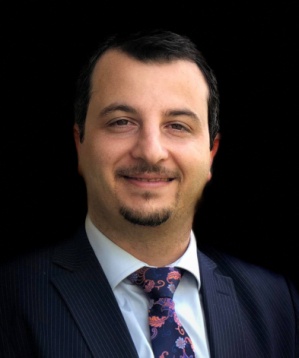 Name: Dr. Bryar Sherko BabanAssistant Professor in Public Law at the University of Salahaddin-ErbilAddress : New Zanko village, House No. 208C, Erbil-Iraq Date and place of Birth:  January, 1st  1981, Iraq, Chamchamal Nationality: Iraqi E-mail: bryarsbaban@yahoo.com, bryar.baban@su.edu.krdPhone No: +964 750 1444431 Education: Ph.D. Degree, International Law, University of Strasbourg-France, May 2011, Scientific Quality: Very good, Quality of Defense: Excellent. Topic: "The Liability of Heads of State and Government in International Law". In French, « La mise en cause de la responsabilité des chefs d’Etat et du gouvernement en droit international » Master’s degree in International Law (2005-2006), Robert Schuman University-Strasbourg III, France, grade average 13.45/20. Topic: "The Legal Status of the Region of Iraqi Kurdistan and International Law". In Frence, «  Les statut de la région du Kurdistan irakien et le droit international »  B. Sc. degree in Law (1998-2002), University of Salahaddin - College of Law and Politics, Erbil, Kurdistan, grade average for all four academic years 87.88%.Professional Experiences:  Assistant Professor in International Law at College of Law and Political Sciences, University of Salahaddin-Erbil-Kurdistan Region-Iraq, since November 2011.Teaching in Diplomatic Department, Lebanese-French University, Erbil since 2014. Head of Scientific Committee at Law Department, College of Law and Political Sciences, University of Salahaddin-Erbil, since September 2016Head of Legal clinic at College of Law and Political Sciences, University of Salahaddin-Erbil, September 2016-2018Occasionally legal advising for Kurdistan Region Council of Ministers, the office of President of Kurdistan Region and NGOs, since 2014.  Participation in University Traineeship Program at the International Court of Justice, located at the Peace Palace, in The Hague, Netherlands for the period from 1 September 2010 to 27 May 2011, Legal assisting Judges Mohammad Bennouna and Hanqin Xue, working in English and French. Assistant of research, Faculty of Law, Politics Sciences and Management, University of Strasbourg, France, for the period from 18 May 2009 through 30 June 2010, working in French. Obtaining diploma in Comparative Law, Second Cycle, International Association of Comparative Law, International Faculty of Comparative Law, Summer Round, 2007, Lausanne, Switzerland, studying in French and English. Obtaining diploma in Comparative Law, First Cycle, International Association of Comparative Law, International Faculty of Comparative Law, Spring Round, 2007, Strasbourg, France, studying in French. Attended on Introductory Seminar “Armed Conflicts and international Humanitarian Law”, organized by the International Committee of the Red Cross (Brussels) and the College of Europe (Bruges-Belgium, 2-4 March 2006), in English. Attended on Conference of “The protection of Fundamental Rights in Europe” that took place in, organized by the University of Bologna-Italy, King’s College London – University of London and the University of Robert Schuman-Strasbourg, France (10-14 July 2006, Bertinoro-Italy), in English.Assistant of research, from 25 September 2002 - 1 st January 2004 at University of Salahaddin / College of Law and Politics, Erbil, Kurdistan-Iraq, working in Kurdish and Arabic.Head of Meeting organisation committee of University of Salahaddin -Erbil, Iraq on “Towards for a Constitution to Iraqi Kurdistan Region”. May 2015Coach the Law college student in the Philip Jessup Moot Court competition, First 
on Iraqi Universities and participation on International Round in Washington DC in United States of America, April 2014.Publications:"La mise en œuvre de la responsabilité du chef d'Etat", Editions Larcier Groupe De Boeck, Brussels, 2012, 531 [533-566] p. “Des aspects internationaux du statut du Kurdistan irakien : entre indépendance et fédération”, Revue québécoise de droit international, vol. 21.1, 2008, pages 55-96. available at  http://www.sqdi.org/images/volumes/211-02_Baban.pdf, in French. “L’évolution récente du statut du Kurdistan irakien : la transition d’un Etat fédéré de facto à un Etat fédéré de jure”, Revue de la recherche juridique – droit prospectif¸ no. 123, 2008-3, pages 1747-1782, in French.In collaboration with Samuel Marchesseau, “L’élection irakienne du 7 mars 2010 : l’objectif de parité au détriment de la démocratie ?, L’Europe des Libertés, 2010 available at http://leuropedeslibertes.u-strasbg.fr/article.php?id_article=623&id_rubrique=30, in French.  « L'évolution de la notion de la responsabilité politique du chef d'Etat en droit international, Brève réflexion sur les événements dans les pays arabes »,  Revue de la recherche juridique-droit prospectif, no. 138, 2013, pp. 951-967.پرۆگرامی خوێندن لە پەیمانگای نيشتمانی دادوەری لە فەرەنسا Trans. « The Study Program of National Judges School in France », in Kurdish language, Payami daduar Review,  no. 1, 2013, pp. 38-60الجانب القانوني للشکاوی المتعلقة بالبيئة ضد العراق في اطار لجنة الامم المتحدة للتعويضات Trans. “The Legal Aspect of Environmental Claims against Iraq as part of the United Nations Compensation Commission” in Yasa u ramyary Review, in Arabic language, University of Salahaddin/Erbil-Irak, no. 16, 2014, p. 161-232.« La région du Kurdistan-Irak entre fédération et indépendance »,  in Civitas Europa, no. 34, June 2015, pp. 23-55. https://www.cairn.info/revue-civitas-europa-2015-1-page-21.htmالمستجدات في الولاية القضائية للمحكمة الأوروبية لحقوق الانسان وإمكانية سريانها في جميع أنحاء العالم Trans. The recent development of the Jurdisdiction of ECHR and its possible application around the wolrd, in Arabic language, Dyrasat Alqanunya w alsyasya, University of Sulaimanya-Irak, no. 6, 2015, pp. 140-197.دراسة تحليلية انتقادية مفهوم حسن الجوار في القانون الدولي العام  Trans. The Concept of Good  Neighbourliness in Public International Law - An Analytical Critical Research in Yasa u ramyary Review, in Arabic language, University of Salahaddin/Erbil-Irak, coming soon.«Le Kurdistan : D’une nation apatride au droit à l’Etat ? », in colloque institutionnel les nations sans Etat, le droit à l’Etat »,  in Civitas Europa, no. 38, June 2017, pp. 153-178.موقف المحکمة الأوروبية لحقوق الإنسان تجاه الأموال المجمدة للنظام العراقي السابق,, Trans. The Position of European Court of Human Rights Regarding the Frozen Funds of Former Iraqi Regime, in Yasa u ramyary Review, 2019, in Arabic language, University of Salahaddin/Erbil-Irak,إجراءات الاستعراض الدوري الشامل في مجلس الأمم المتحدة لحقوق الإنسان Trans. The Procedure of Universal Periodic Review in UN Human Rights Council , in Yasa u ramyary Review, 2019, in Arabic language, University of Salahaddin/Erbil-Irak, coming soon, 52 pages. Publishing more than 20 short analytical articles in local newspapers and Websites in Kurdish. They concern legal and political situations of Kurdistan Region and Iraq.Languages Kurdish: native tongue Understanding	 Speaking		 Writing ∙ Arabic:		 Very good		 Very good		 Very good ∙ French:		 Very good		 Very good 		Very good ∙ English:		 Very Good		Very Good		Very Good Computer skills Very good in deal with Microsoft Office Program (Word, Excel and PowerPoint) and ten fingers typing in English and French.